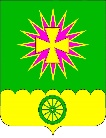 Совет Нововеличковского сельского поселенияДинского районаРЕШЕНИЕот 19.11.2018									       № 298-67/3станица НововеличковскаяО внесении изменений в решение Совета Нововеличковского сельского поселения Динского района от 29.04.2006 № 13.1«О согласовании перечня имущества (предприятий, учреждений),передаваемого в муниципальную собственность муниципальногообразования Нововеличковское сельское поселение в составе муниципального образования Динской район с 1 января 2006 года»В соответствии с Федеральным законом от 06.10.2003 № 131-ФЗ «Об общих принципах организации местного самоуправления в Российской Федерации», решением Совета Нововеличковского сельского поселения Динского района от 11.10.2018 № 297-66/3 «Об утверждении Положения о порядке управления и распоряжения объектами муниципальной собственности Нововеличковского сельского поселения Динского района», актом приема-передачи имущества от 13.10.2006, находящегося в собственности муниципального образования Динской район, передаваемого в муниципальную собственность Нововеличковского сельского поселения на безвозмездной основе по состоянию на 01 января 2006 года, руководствуясь Уставом Нововеличковского сельского поселения Динского района, Совет Нововеличковского сельского поселения Динского района,  р е ш и л:1.	Внести в решение Совета Нововеличковского сельского поселения Динского района от 29.04.2006 № 13.1 «О согласовании перечня имущества (предприятий, учреждений), передаваемого в муниципальную собственность муниципального образования Нововеличковское сельское поселение в составе муниципального образования Динской район с 1 января 2006 года» следующие изменения:1) в перечне имущества (предприятий, учреждений), передаваемого в муниципальную собственность муниципального образования Нововеличковское сельское поселение в составе муниципального образования Динской район с 1 января 2006 года:пункт 12.1. раздела 12 изложить в следующей редакции:пункт 12.2. раздела 12 изложить в следующей редакции:2. Администрации Нововеличковского сельского поселения Динского района (Кова):2.1 обратиться в администрацию муниципального образования Динской район с предложением о внесении изменений в решение Совета муниципального образования Динской район от 28.03.2006 №252-16/1 «О согласовании перечня имущества (предприятий, учреждений), передаваемого в муниципальную собственность муниципального образования Нововеличковское сельское поселение в составе муниципального образования Динской район с 1 января 2006 года», указанных в пункте 1 настоящего решения;2.2 обратиться в Законодательное Собрание Краснодарского края с предложением о внесении изменений в приложение 5 к Закону Краснодарского края от 28.07.2006 №1096-КЗ «О разграничении имущества, находящегося в собственности муниципального образования Динской район, между вновь образованными сельскими поселениями и муниципальным образованием Динской район в состав которого они входят» (Перечень имущества, находящегося в собственности муниципального образования Динской район, передаваемого в муниципальную собственность Нововеличковского сельского поселения согласно перечню, указанному в пункте 1 настоящего решения).3. Контроль за выполнением настоящего решения возложить на комиссию земельным вопросам Совета Нововеличковского сельского поселения Динского района (Кравченко).4. Настоящее решение вступает в силу со дня его подписания.Председатель Совета Нововеличковскогосельского поселения								       В.А.ГаблаяГлава Нововеличковского сельского поселения				         Г.М.Кова12.1.Земельный участок с видом разрешенного использования - для эксплуатации кладбища № 2, площадь 14023 кв.м.353212, Краснодарский край, Динской район, ст. Нововеличковская, 40 м на восток от пересечения улиц Степной и ТаманскойЗемли населенных пунктов-12.2.Земельный участок с видом разрешенного использования –ритуальная деятельность, площадь 61049 кв.м.353212, Краснодарский край, Динской район, ст. Нововеличковская, ул. Садовая, 21бЗемли населенных пунктов-